ARTIKELPENGARUH PENGALAMAN PELAYANAN DAN CITRA MEREK TERHADAP NILAI PELANGGAN  SERTA IMPLIKASINYAPADAKEPERCAYAANPADA PENGUNJUNG HERITAGE DI WILAYAH BANDUNG METROPOLITANOleh:R. Dewi PertiwiNPM. 159010041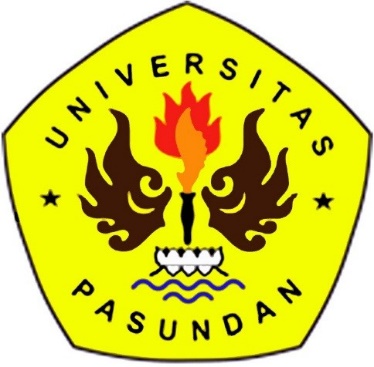 PROGRAM DOKTOR ILMU MANAJEMENPROGRAM PASCASARJANA UNIVERSITAS PASUNDAN BANDUNG2019AbstrakPenelitianinimengkajitentangkepercayaanpengujungdalampengelolaangedung-gedungbersejarah(Heritage) di Wilayah Bandung Metropolis denganmenilaikinerjapengalamanpelayanan, citramerekdan nilaipelanggan.Tujuanpenelitianadalahuntukmenganalisis,mengkaji dan mengetahui: (1)  PengalamanPelayananyang diterimapengunjung, (2) Citra Merekmenurutpengunjung, (3) Nilai Pelanggan, (4) KepercayaanPengunjung, (5)BesarnyapengaruhPengalamanPelayanan dan Citra Merekterhadap Nilai PelangganbaiksecaraSimultanmaupunparsial, (6) BesarnyapengaruhNilai PelangganterhadapKepercayaanPengunjung.PenelitianinimenggunakanmetodeDescriptive Survey dan Explanatory Survey.Sifatpenelitiandeskriptif dan verifikatif. Data primer diambilmelaluikuesioner yang disebarkankepadasampelsebanyak 375 responden. Respondenadalahpengunjung yang datangmengunjungigedungHeritage. Analisisdeskriptifdilakukandenganmelakukantabulasi data untukpenetapankategorinilai rata-rata, untukanalisisverifikatifmenggunakanStructural Equation Modeling (SEM) dan pengolahanmenggunakanLisrel 8.7. Kelayakan model diujidilakukanmelaluikriteriakesesuaiandenganlogikateori, Keakuratan estimasi parameter, Kemampuan penjelasan, dan Kemampuan meramalkan.Hasil penelitianmenujukanbahwa : (1) PengalamanPelayananyang diterimapengunjunggedungHeritagememiliki rata-rata jawaban3,221termasukkategoricukupbaik, (2) Citra Merek Heritage menurutpengunjungmemiliki rata-rata 3,201 dinyatakantermasukkategoricukupbaik. (3) Nilai Pelangganmemiliki rata-rata 3,349 dinyatakantermasukkategoricukupbaik, (4) KepercayaanPengunjung Heritage memiliki rata-rata 3,222 termasukkategoricukupbaik, (5) PengalamanPelayanan dan Citra Merekberpengaruhsecarasignifikanterhadap Nilai Pelanggan pada pengunjungbaiksecarasimultanmaupunparsial dan PengalamanPelayananmemberikanpengaruh yang lebihbesardibandingkandengan Citra Merekterhadap Nilai Pelanggan, (6) Nilai PelangganberpengaruhsignifikanterhadapKepercayaanPengunjung.Kata Kunci :	PengalamanPelayanan, Citra Merek, Nilai Pelanggan, dan KepercayaanPengunjung.AbstractThis study examines the trustworthiness of the end in the management of historic buildings (Heritage) in the Bandung metropolis by assessing the performance of service experience, brand image and customer value. The purpose of the research is to analyze, examine and find out: (1) Service Experience received by visitors, (2) Brand Image according to visitors, (3) Customer Value, (4) Visitor Trust, (5) The amount of influence Brand Experience and Service Image has on Customer Value either Simultaneously or partially, (6) The amount of influence Customer Value has on Visitor Trust.This study uses descriptive survey and explanatory survey methods. The nature of descriptive and verification research. Primary data is taken through a questionnaire distributed to a sample of 375 respondents. Respondents were visitors who came to visit the heritage building. Descriptive analysis is done by tabulating data for determining the average value category, for verification analysis using Structural Equation Modeling (SEM) and processing using Lisrel 8.7. The feasibility of the tested model is carried out through conformity criteria with theoretical logic, accuracy of parameter estimates, explanatory abilities, and predictability.The results show that: (1) the Service Experience received by visitors to the Heritage building has an average answer of 3.221 including a fairly good category, (2) Heritage Brand Image according to visitors has an average of 3.201 stated to be quite good. (3) Customer Value has an average of 3.349 stated to belong to a fairly good category, (4) Heritage Visitor Trust has an average of 3.222 including a fairly good category, (5) Brand Service and Image Experience significantly influences Customer Value on visitors both simultaneous or partial and Service Experience gives a greater influence than the Brand Image of Customer Value, (6) Customer Value has a significant effect on Visitor Trust.Keywords: Service Experience, Brand Image, Customer Value, and TrustDAFTAR  PUSTAKAAdamson, Ivana., Kok-Mun Chan, and Donna Handford. 2003. ”Relationship Marketing: Customer Commitment and Trust as a Strategy for the Smaller Hong Kong Corporate Banking Sector, International Journal of Banking Marketing, Vol. 21 issue 6/7.Alhassan G. Abdul-Muhmin. 2010. “Repeat Purchase Intentions in Online Shopping: The Role of Satisfaction, Attitude, and Online Retailers' Performance”, Journal of International Consumer Marketing, Volume 23, Issue 1AlidaPalilati. 2007. Pengaruh Nilai Pelanggan dan KepuasanTerhadapLoyalitasNasabah Tabungan PerbankanDi Sulawesi Selatan, JurnalManajemen dan Kewirausahaan, Vol 9, No 1.Al Muala, Ayed and Majed Al Qurneh. 2012. “Assessing the Relationship between Marketing Mix and Loyalty Through Tourists Satisfaction in Jordan Curative Tourism”. American Academic and Scholarly Research Journal, Vo. 4, No. 2, March 2012.Alpern, K. D. 1997. “What do we want trust to be. Business and Professional Ethics Journal (16: 1-3) Special Issue on Trust and Business: Barriers and Bridges, edited by D. Koehn, 1997, 29-46.Amjad A. Abu-ELSamen, Mamoun N. Akroush, Fayez M. Al-Khawaldeh, and Motteh S. Al- Shibly. 2011. "Towards an Integrated Model of Customer Service Skills and Customer Loyalty: The Mediating Role of Customer Satisfaction", International Journal of Commerce and Management, Vol. 21 Iss: 4, pp.349 – 380Amzad Hossain Sarker, Mohammad, Wang Aimin and Sumayya Begum. 2012. “Investigating the Impact of Marketing Mix Elements on Tourists Satisfaction: An Empirical Study on East Lake”. European Journal of Business and Management. Vol 4, No. 7, p 273 -281.Anderson and Srinivasan. 2004. Journal of Retailing, Vol 80, Issue 2, Pages 139-158,Anderson, et.al (1997) dan Edvardsson, et.al (2000). PrinsipPemasaranJasa, Penerapan, dan Penelitian. FandyTjiptono, Yogyakarta : AndiAnderson E and Weitz B. 1992. “The use of pledges to build and sustain commitment in distribution channels.” J.Mark. Res., 29(2): 123-138.Anderson, J.C. and Narus, J.A. 1990: “A model of distributor firm and manufacturer firm working partnerships”, Journal of Marketing Research, Vol. 54, No. 1, pp. 42-58AndiniNatasya, dkk. 2014. PengaruhViral MarketingterhadapKepercayaanPelanggan dan Keputusan Pembelian (Studi pada MahasiswaFakultasIlmuAdministrasiUniversitasBrawijayaAngkatan 2013 yang MelakukanPembelianOnlineMelalui Media Sosial Instagram). JurnalAdministrasiBisnis. (Online). Vol. 11, No. 1Andi Offset Xian gou li. 2011. Corporate Product and User Image Dimensions and Purchase Intention. Journal OfComputersiLloyd C. Harris and Mark M. H. Goode. Arnold Japutra. 2009. “PengaruhKepuasan, Kepercayaan dan KomitmenTerhadapLoyalitasKonsumen Telekomunikasi, Business and Management”. JurnalBundaMulia, Vol. 5, No. 1, Maret 2009Assael, Henry. 1997. Consumer Behavior and Marketing Action , 6/e, NY: International Thomson Publish ing Company.Aydin, S and Ozer, G. 2005. “How switching Costs Affect Subscriber Loyalty in TheTurkish Mobile Phone Market: An Exploratory Study”. Journal of Targeting, 14 (2), p. 141-155.Babakus, Emin., Carol C Bienstock, and James R Van Scotter,. 2004. “Linking Perceived Quality and Customer Satisfaction to Store Traffic and Revenue Growth”. A Journal of the decision Science Institute Volume 35, Issue 4, pages 713–737.Ballester, D.E. and Aleman, M.L. (2001), “Brand trust in context of customer loyalty”, European Journal of Marketing, Vol. 35 No. 11/12, pp. 1238-1258.Ball, D., Coelho, P.S. and Machas, A. (2004), ‘‘The role of communication and trust in explaining customer loyalty: an extension to the ECSI model’’, European Journal of Marketing, Vol. 38 Nos 9/10, pp. 1272-93.Barnes, James G. 2001. Secrets of Customer Relationship Management: it’s All About How You Make Them Feel. McGraw-Hill: New York.Barney J. B. and Hansen, M.H. 1994. “Trustworthiness as a source of competitive advantage”. Strategic Management Journal, Vol. 15,175-190.Bearden, W.O., Netemeyer, R. G., and Teel, J. E. 1989. "Measurement of Consumer Susceptibility to Interpersonal Influence," Journal of Consumer Research, Vol 15.pp.4 73- 481;Beerli, A. &Matin, J. 2004. Factors influencing destination image. Annals of Tourism Research, Vol. 31, pp.657-681.Bennet, R.,& Helen, Gabriel. 2001. Reputation, Trust and Supplier Commitement ; the Case of Shoping Company/seaport Relations, The Journal of Bussines& Industrial Marketing, Vol.16,pp.424-439.Bernard T. Widjaja. 2009. Lifestyle Marketing, PenerbitGramediaPustaka Utama, Jakarta.Berry, Leonard L. 1995. “Relationship Marketing of services – growing interest, emerging pespectives”. Journal of the Academy of Marketing Science, 23(4), 236-245.Berry, L.L., Yadav, M.S. 1996. “Capture and Communicate Value in The Pricing of Services”, Sloan Management Review, Vol 37 No. 4, pp. 41-51.Berry, L. L. Wall, E. A. and Carbone, L. P. 2006. Managing Service Experience Clues. Academy of Management PerspectivesBejou, D., Ennew, C.T., and Palmer, A., 1998. “Trust, Ethics and Relationship Satisfaction. International Journal of Bank Marketing, 16 (4), 170-175.Best, Roger J. 2009. Market-Based Management, Strategies for Growing Customer Value and Profitability, fifth edition, Pearson Prentice Hall New Jersey.Bitner, Mary Jo. 1992. Servicescapes: The impact of physical surroundings on Customers and Employees”. Journal of Marketing, 56 (2). 57Bitner, Mary Jo. Faranda, William T. Hubbert, Amy R. Zeithaml, Valerie A. 1997. Customer Contribution and Roles in Service Delivery. Adaptasidari “Quality and Productivity in Service Experience : Customer’s Roles.Blackwell, Roger D., Miniard, Paul W., & Engel, James F. 2002. Consumer behavior, 9th Eds. Orlando-Florida: Harcourt IncBolton, R. N. and Lemon, K. N. 1999. “A Dynamic Model of Customers Usage of Services: Usage as an Antecedent and Consequences of Satisfaction”. Journal of Marketing Research, Vol 36, May, pp. 171-186.Bolton, R. N. 1998. “A Dynamic Model of the Duration of the Customers Relationship With a Continous Service Provider: the Note of Satisfaction”. Marketing Science, Vol. 17, Winter, pp. 45-65.Bosque, I.R.D., and Martin, H.S. 2008. “Tourism satisfaction: A cognitive – affective model”. Annals of Tourism Research, 35, 551–573.Boulding., W., Kalra, R., and Zeithaml, V. 1993. “A Dynamic Process Model of Service Quality: From Expectation to Behavioral Intentions”. Journal of Marketing Research, Vol. 30, February, pp. 7-27.Brady, Michael K, 2009.An Exploratory Study of Service Value in The USA and Ecuador, International Journal of Service Industry Management, Vol. 10 No.5, pp 354-367.Buchari Alma. 2005. ManajemenPemasaran dan PemasaranJasa. Cetakan 6. Bandung : CV AlfabetaBuhalis, D. 2000. ‘‘Marketing the competitive destination in the future’’, Tourism Management, Vol. 21 No. 1, pp. 97-116.Burn. P and Holden A. 1995. Tourism: a New Perpective, Englewood Cliffs: Prentice -HallCarver, C.S., and Sheier, M. F. 1990. “Origin and Functions of Positive and Negative Affect: a Control-Process View”. Psycological Review, 97(1), p.19-35.Che-Hui Lien, Min-Jye Wen, Li-Ching Huang, & Kuo-Lung Wu. 2015. Online Hotel Booking: The Effects of Brand Image, Price, Trust and Value on Purchase Intentions. Asia Pacific Management Review Vol. 20, Issue 4Chen, C. and F. Chen. 2010. Experience quality, perceived value, satisfaction and behavioral intentions for heritage tourists. Tourism Management, 31: 29–35.Chen, C.-F. and Tsai, D. 2007. ‘‘How destination image and evaluative factors affect behavioral intentions’’, Tourism Management, Vol. 28, pp. 1115-22.Chiu, H. C., Hsieh, Y.C., Li, Y. C. and Lee, M. 2005. “Retailing Marketing and Consumer Switching Behavior”. Journal of Business Reseach, 58, p.1681-1689.Chow, S. and R. Holden. 1997. MenujuPemahamanLoyalitas: Peran Moderating dari Trust, JurnalMasalahManajerial, vol. 9,hal. 275-298.Chumpitaz, Ruben Caceres and Nicholas G. Paparoidamis. 2005. “Service Quality, Relationship Satisfaction, Trust, Commitment and Business- to-Business Loyalty, European Journal of Marketing, Volume. 41 issue 7/8.Çoban, Suzan. 2012. The Effects of the Image of Destination on Tourist Satisfaction and Loyalty: The Case of Cappadocia, European Journal of Social Sciences, ISSN 1450-2267 Vol.29 No.2 pp. 222-232.Cooper, C and Boniface B. 1987. The Geography of Travel and Tourism, Heinemann Publisher, London.Cooper,P.D. 2004. Health Care Marketing : a Foundation for Managed Quality. Gaithersburg, Maryland : Aspen Publisher. Inc : 1-331.Costabile, Michele. 2000. “A Dynamic Model of Customer Loyalty”. Proceedings of the 16 IMP Conference, Bath UK.Cravens, David W, and Piercy, Nigel F. 2009. Strategic Marketing. Ninth edition, McGraw-Hill (Asia).Cravens, David W., 2008, Strategic Marketing, Sixth Edition, Irwin McGraw-Hill, Boston.Cronin JJ, Brady MK, Hult GTM. 2000. “Assesing the effects of quality, value and customer satisfaction on consumer behavioral intentions in service environments”. Journal of Retail, 56(3): 55-68.Cronin, Joseph J and Steven A. Taylor. 1992. “Measuring Service Quality: A Reexamination and Extension”. Journal of Marketing, Vol. 56 (July), pp. 55-68.Czinkota, M. R., and I. A. Ronkainen. 2001. International Marketing, sixth edition, Harcourt College Publishers, Philadelphia.Delgado-Ballester, E. and Munuera-Alerndn, J. L. 2001. "Brand Trust in the Context of Consumer Loyalty," European Journal of Marketing, 35 (11/12):1238-1258.Dion, P., Easterling, D., and Miller, S.J. 1995. " What is really necessary in Successful Buyer/ Seller relationship?" Industrial Marketing Management, Vol 24, pp 1-9.Donelly, Jr, James & Peter, Paul. J, 2004, Marketing Management;Knowledge and Skill. Mac. Graw-Hill Higher Education.Doney, Patricia M and Joseph P. Cannon. 1997. “An Examination of The Nature of Trust in Buyer – Seller Relationship”. Journal of Marketing. Vol 61, April, p. 35-51.Doyle, P., & Wong, V., 2001., “Marketing and Competitive Performance”: An empirical study. European Journal of Marketing, 32(5/6), 514-535.Dwyer, R. F., Schurr , P. H. and Oh, S. 1987. “Developing Buyer –Seller Relationship”. Journal of Marketi ng, Vol. 51 (April ), pp. 11-27.Egan, John. 2001. Relationship Marketing: Exploring Relational Strategies in Marketing. Prentice Hall: Malaysia.Engel, J.F., R.D. Blackwell, and P.W. Miniard. 1995. Consumer Behavior, USA: The Dryden Press.Erdem ,Tulin , Joffre Swait, and Jordan Louviere . 2002 . “The Impact of brand Credibility on Consumer Price Sensibility, International Journal of Research in Marketing 19, 1-19.Erevelles, S. and Leavitt, C. 1992. “A Comparison of Current Models of Consumer Satisfaction/dissatisfaction”. Journal of Consumer Satisfaction, Dissatisfaction and Complaining Behavior, 5, 104-114.FandyTjiptono. 2015 .Brand Management & Strategy. Yogyakarta : Andi Tiptono, Fandy. 2008. PemasaranStrategik. Edisi 1. Yogyakarta : CV FandyTjiptono. 2009. Service Marketing :Esensi&Aplikasi. Marknesis : YogyakartaFandy Tjiptono. 2007. PemasaranJasa. Bayumedia Publishing. Anggota IKAPI Jatim.Fandy Tjiptono&Dadi Gregorius. 2006. PemasaranStrategis. Yogyakarta : Andi Offset.Fesenmaier, D. R. 1988. “Integrating activity patterns into destination choice models”. Journal of Leisure Resesarch, 20(3), 175–191Flint, Daniel J.. Blocker, Christopher P., and Boutin Jr, Philip J. 2010. “Customer Value Anticipation, Customer Satisfaction and Loyalty: An Empirical Examination”. Journal Industrial Marketing Management, Volume 40, Issue 2, February 2011, Pages 219-230,Fornell, Claes. 1992. “A National Customer Satisfaction Barometer: The Swedish Experience”. Journal Of Marketing, Vol. 56.Fournier, S., Dobscha, S. & Mick, D.G. 1998. Preventing ThePrematur that of Relationship Marketing, Harvard Business Scholl PressFreddy Rangkuti. 2009. StrategiPromosi yang Kreatif. EdisiPertama, CetakanPertama. Jakarta :GramediaPustaka UtamaGanesan S. 1994. “Determinants of Long-term Orientation in Buyer-Seller Relationships”. Journal of Marketing, 58(2): 1-19.Garbarino, E. and Johnson, M. 1999. “The Different Roles of Satisfaction, Trust and Commitment in Customer Relationship”. Journal of Marketing, Vol 63 (April), pp. 70-87Garbarino, Ellen and Olivia F. Lee. 2003. “Dynamic Pricing in the Internet Retail: Effects on Consumer Trust”. Journal of Psychology and Marketing, Vol. 20, Issue 6, pages: 495-513, June 2003.Garbarino, Ellen, Mrk S Johnson, 2009. The Different Roles of Satisfaction, Trust, and Commitment in Customer Relationship, Journal of Marketing, vol. 63 (April), pp 70 – 87.Gareth R. Jones and Mary Mathew. 2009. Organizational Theory, Design and Change, 5th Edition (Delhi : Dorling Kindersley,) p.1Giese, J.L and J.A. Cote. 2000. Defining Customer Satisfaction, Academy of Marketing Science Review, Vol. 2000, No. 1.Glyn, W. J. and J. G. Barnes. 1996. Understanding Services Management, John Wiley & Son Ltd.Goncalves, Karen P., 2008, Service Marketing A. Strategy Approach. Prentice Hall, Upper SadleRiver;New Jersey.Gould and Williams. 2009, “The Impact of Employee Performance Cues on Guest Loyalty, Perceived Value and Service Quality”, The Service Industries Journal, 19,3:ABI/INFORM Global P.97Griffin, Jill, 2007. Customer Loyalty, Menumbuhkan dan MempertahankanKesetiaanPelanggan. TerjemahanDwiKartini Yahya. PenerbitErlangga.  ________, 2002. Customer Loyalty, How to Earn It, How to Keep It, Loxington Books, An Imprint of The Free Press.Griffin, R.W. and Moorhead, G. 1996. Organizational Behavior. Boston: Houghton Miffin Company.Gronroos C. 2006. Service Management and Marketing. Lexington, MA: Maquarie Books.Gronroos, Christian, 2001, The Perceived Service Quality Concept a Mistake ?Journal of Managing Service Quality, Vol. 11. No. 3, pp 150-152, MCB University Press, London.Gronroos, Christian. 1982. "Strategic Management and Marketing in The Services Sector", Helsingfor: Swedish School of Economic and Business Administrations.Gronroos, Christian. 2007. Service Management and Marketing “Customer Management in Service Competition” 3th edition. John Wiley & Sons. Ltd, EnglandGrunet K G, Elin Sorensen, Lone Bredahl, and Nielsasger Niels en. 19 95. “Analysing Food Choice from A Means-End erspective”, In European Advances in Consumer Research Volume 2, eds. Flemming Hansen, Provo, UT: Association for Consumer Research, Pages: 366 -371.Gundlach, G.T and P.E. Murphy. 1993. “Ethical and Legal Foundations of Relational Marketing Exchanges, Journal of Marketing, vol 57, no. 4. P. 35-47.Gursoy, D. and McCleary, K. 2004. “An integrative model of tourists’ information search behaviour”. Annals of Tourism Research, Vol. 31, pp.353-373.Gurviez, P., &Korcia, M. 2003. Proposal for a MultidimendionalBarand Trust Scale, 32nd Emac-Conference-Glasgow, Marketing Responsible and Relevant.Ha H and Perks H. 2005. “Effects of consumer perceptions of brand experience on the web: Brand familiarity, satisfaction, and brand trust”. Journal of Consumer Behavior, 4(6): 438-452.Halbrook, Svend, 2009, Marketing Management: A Relationship Approach, Prentice Hall, HarlowHariadi, R. 2004. PembahasanPengertianMalpratik. Diskusi Panel dan Forum MalpraktikMedis RSPAD Gatot Subroto.Hardiman, A. 2003. RumahSakit Indonesia BelumSiapBersaing. Melalui http://www.kompas.com/kompas-cetakr/0412/22/humaniora1455383html-4k.4/21/04.Hasibuan, M. 2006. Organisasi dan Motivasi Dasar PeningkatanProduktivitas, Jakarta: BumiAksara.Hatane Samuel. 2006. EkspektasiPelanggan dan AplikasiBauranPemasaranTerhadapLoyalitasTokoModerenDenganKepuasanPelangganSebagai Intervening (StudiKasusPAda Hypermarket Carrefour di Surabaya), JurnalManajemenPemasaran, Vol. 1, No. 2, Oktober 2006., Surabaya.Hawkins, Del I., Mothersbaugh, David L., & Best, Roger J. 2005. Consumer Behavior: Building Marketing Strategy. 10th Edition. New York: McGraw-Hill/IrwinHeesup Han, Ki-Joon Back and Betsy Barrett . 2009. “Influencing Factors on Restaurant Customers’ Revisit Intention: The roles of Emotions and Switching Barriers”. International Journal of Hospitality Management, Volume 28, Issue 4, December 2009, Pages 563-572Hellier, P.K., Geursen, G.M., Carr, R.A., and Richard, J.A. 2003. “Customer Repurchase Intention: A General Structural Equation Model”. European Journal of Marketing, 37 (11/12), 1762-1800.Henry Purnomo. 2011. “PengaruhFaktor Individual Wisatawan dan KinerjaBauranPemasaranTerhadap Nilai JasaPariwisataAlam”. JMHT Vol. XVII, (1): 10-16 April 2011, ISSN: 2087-0469.Hermawan Kertajaya, 2002. MarkPlus on Strategy, PT GramediaPustaka Utama, Jakarta.Herrington, Guy and Wendy Lomax, 1999. “Do Satisfied Employee Make Customer Satisfied?: An Investigation Relationship Between Services Employee Job Satisfaction and Customer Perceveid Service Quality”, Paper, Kingstone Business School Occasional Paper Series 34.Hesket, James L, Earl Sasser, Jr, Leonard A. 1997. The Service Profit Chain : How Leading Companies Link Profit and Growth to Loyalty, Satisfation, and Value. The Free Press, Simon & Schuster. New York.Ho DCK, Cheng EWL. 1999. Technique: Quest for Value Mix, Managing Service Quality 9(3): 204-208.Hoffman, &Betteson, 2007, Internal Service Quality-An Empirical Assessment, International Journal of Quality &Reliablity Management, Vol. 16 No.8, pp. 783-791, London.Homburg., Nicole. Koschate, and Wayne D. Hoyer. 2005. “Do Satisfide Customer Really Pay More? A Study of the Relationship Between Customer Satisfaction and Willingness to Pay”. Journal of Marketing, 69 (April), pp. 84-96.Hollensen, Svend. 2003. Marketing Management: A Relationship Approach. Prentice Hall: England.Howard A, John and Sheth N, Jagdish. 1969. The Theory of Buying Behavior, John Wiley and Sons. Inc. New York.Huang, f. and L. Su, 2010. A Study on the Relationships of Service Fairness, Quality, Value, Satisfaction, and Loyalty among Rural Tourists. Paper presented at 7th International Conference on Service Systems and Service Management, Tokyo.Ignatius Heruwasto dan Ratna Nur Fatimah. 2011. Customer Relationship (HubunganKonsumen) MemengaruhiLoyalitasPelanggan IM3, THREE, ESIA dan FLEXI, JurnalManajemenUsahawan Indonesia, Vol 41 No. 1, Januari – Februari 2011, ISSN: 0302-9859.Ike Venessa Zainul. 2017. PENGARUH CITRA MEREK (BRAND IMAGE) DAN HARGA TERHADAP KEPUTUSAN PEMBELIAN KONSUMEN (Survei pada Mahasiswa Program StudiAdministrasiBisnisFakultasIlmuAdministrasiUniversitasBrawijaya Malang TahunAngkatan 2013/2014 dan 2014/2015 PenggunaKartuPra-Bayar Simpati). JurnalAdministrasiBisnis (JAB)|Vol. 51 No. 1(administrasibisnis.studentjournal.ub.ac.id)Imroatul Khasanah. 2015. Analisis Pengaruh Nilai Pelanggan, Experiental Marketing Dan Rasa Kepercayaan terhadap Kepuasan Pelanggan (Studi Kasus Hotel Pondok Tinggal Magelang). Jurnal Studi Manajemen dan Organisasi. (http://ejournal.undip.ac.id)Jarvenpaa, S.L., and N. Tranctinsky. 1999. “Consumer Trust in an Internet Store: a Cross-Cultural Validation”. Journal of Computer Mediated Communications, Vol. 5 No. 2.Jarvenpaa, S.L., N. Tranctinsky, and M. Vitale. 1999. “Consumer Trust In An Internet Store”, Information Technology and Management, Vol 1 No. 12: 45-71.Johnson, M. D., Anderson, E. W., and Fornell, C. 1995. “Rational Adaptive Performance Expectations in a Customer Satisfaction Framework”. Journal of Consumer Research, 21 (4), 695-707.Johnson, M.D.,Gustafsson, A., Andreassen, T.W., Lervik, L. and Cha, J. 2001. ‘‘The evolution and future of national customer satisfaction index models’’, Journal of Economic Psychology, Vol. 22 No. 2, pp. 217-45.Kalwani, M., and Silk, A. J. 1982. “On the Realiability and Predictive Validity of Purchase Intention Measures”. Marketing Science, Vol 1, Summer, pp. 243-286.Keputusan Menteri Kesehatan RI No. 983 Tahun 1992, TugasPokokRumahSakitUmum adalahMelaksanakanUpayaKesehatanKim E., DAN Tadisina, S. 2003. “Customer’s Initial Trust in E-Business: How to Measure Customer’s Initial Trust” Proceedings of Ninth Americas Conference on Information Systems, pp. 157-167.Kinnear, Thomas C and James R. Taylor. 1996. “Marketing Research: An Applied Approach, fifth edition, USA.Knutson, Bonnie J. Beck, Jeffrey A. Kim, Seng Hyun. Cha, Jaemin. 2006. Identifying the Dimensions of the Experience Construct. Journal of Hospitality & Leisure Marketing. Vol. 15 (3). The Hawort Press, Inc.Kotler, Philip & Armstrong Gary. 2006. Prinsip-prinsipPemasaran. Terjemahan oleh Bob Sabran. Edisike 13. Jilid 2. Jakarta :ErlanggaKotler, Philip and Amstrong G. 2001. Principle of Marketing, eleventh edition, New York: Prentice Hall.Kotler, Philip dan Gary Armstrong., 2010, Principles Of Marketing, 14th Edition, PrenticeHall Pearson, USA.Kotler, Philip dan Keller, Kevin Lane, 2012, Marketing Management, 14th Edition, Pearson Education Limited, England.Kotler, Philip & Keller. 2009. ManajemenPemasaran. Terjemahan Bob Sabran. Edisike 13. Jilid 1 dan 2. Jakarta :Erlangga.Kotler, Philip., Bowen, John T., and Makens, James C. 2010. Marketing for Hospitality and Tourism, fifth edition, Perason Prentice Hall, United States.Kozak, M. 2003. “Measuring Tourist Satisfaction with Multiple Destination Atributes”, Tourism Analysis, 7(3/4), pp.229-240.Lamb, Charles W, Hair, Joseph F, Mc. Daniel, Carl, 2001, Pemasaran, Buku Satu, EdisiPertama, Jakarta, SalembaEmpat.Lamb CWJr, Hair JFJr, Mc Daniel C. 1999. Essential of Marketing, Ohio: South western Publishing.Lau, Geo Then and Sook Han Lee. 1999. “Consumers Trust in a Brand and the Link to Brand Loyalty”. Journal Of Market Focused Management. Vol. 4 pp 341-170.Lee M, Cunningham LF. 2001. “A Cost/Benefit Approach to Understanding Service Loyalty”. Journal of Service Marketing 15(2): 113-130.Lin, Nan-Hong., and Lin, Bih-Shya. 2007. “The Effect of Brand Image and Product Knowledge on Purchase Intention Moderated by Price Discount”. Journal of International Studies, August 2007.Lobato, L.H., et.al. 2006. “Tourism Destination Image, Satisfaction and Loyalty: A Study in Ixtapa-Zihuatanejo, Mexico”, Tourism Geographies, Vol. 8, No. 4, pp.343–358.Lovelock,C. and J. Wirtz. 2004. Service Marketing: People, Technology, Strategy, fifth edition, Pearson-Prentice Hall, Canada.Lovelock, H Cristopher and Wright K Lauren, 2002. Manajemen Pemasaran Jasa. Alih Bahasa Agus Widyantoro. PT. Indeks.Luarn, P.,&Hsin-Hiu Lin. 2003. A Customer Loyalty Model for E-Service Context, Journal of electronic Comerce, Vol. 4,pp.156-168.Lujun Su & Maxwell K. Hsu. 2013. Service Fairness, Consumption Emotions, Satisfaction, and Behavioral Intentions: The Experience of Chinese Heritage Tourists. Journal of Travel & Tourism Marketing Vol. 30, Issue 8. (https://www.tandfonline.com)Manullang, M. 2002. Managemen Personalia. Jakarta :Ghalia Indonesia.McDougall, G and Levesque, T. 2000. “Customer Satisfaction with Services: Putting Perceived Value Into The Equation”. Journal of Services Marketing, Vol. 14, No. 5, h. 392-311.McIlroy, Andrea and Shirley Barnett. 2000. “Building Customer Relationship:do Discount Cards Work?”, Managing Service Quality, Vol. 10, Iss: 6, pp. 346-355McIntyre, George. 1993. Sustainable Tourism Development, Guide for local Planner, World Tourism Organization, Spain.McKnight, D. H., Choudury, V., &Kacmar, C. J. 2002. Developing and Validiting Trust Measure for e-Commerce : An Integrative Typology. Informatin System Research, 13(3), 334-359McQuity, Shaun., Finn Adam and James B. Willey. 2000. “Sytematically Varying Customer Satisfaction and its Implications for Product Choice”. Academy of Marketing Science Review, Vol. 2000, No. 10.Mehdi, F. asgar Hashemi, Mohammad Safari Kahreh. 2011. Designing a New Model for Determining Customer Value Satisfaction and Loyalty Towards Banking Sector of Iran, European Journal of Economics. Finance and Administrative Scienes-Issue 28.Mentari, dkk. Pengaruh Kepercayaan, Penataan Ruang, dan Kualitas Pelayanan terhadap Minat Konsumen pada Klinik Kecantikan dr. Yanti di Surabaya. (fe.ubhara.ac.id/ojs/index.php/ebranchmarck/article/.../394/370)Meyer &Schwager. 2007. Understanding Customer Experience. USA Harvard Business Review, 1-12Miles, Morgan P and Jeffry G. Covin. 2000. “Environmental Marketing: A Source A Reputational, Competitive and Financial Advantage”. Journal Business Ethics, Vol. 23, p. 299-311.Mittal, V and Kamakura, W. W. 2001. “Satisfaction, Repurchase Intent and Repurchase Behavior: Investigating the Moderating Effect of Customer Characteristics”. Journal of Marketing Research, Vol 38, February, pp. 131-142.Molina, A. and Esteban, A. 2006.” Tourism brochures: Usefulness and Image”. Annals of Tourism Research, Vol. 33, No.4, pp.1036-1056.Morgan, RM and Hunt, S.D, 1994. The Commitment-Trust Theory of Relationship Marketing”, Journal of Marketing, vol 58, 20-38.Moses Makonjio Okello and Sarah Yerian. 2009. “Tourist Satisfaction In Relation to Attractions and Implications for Conservation in the Protected Areas of the Northern Circuit, Tanzania”. Journal of Sustainable Tourism, Volume 17, Issue 5, 2009.Mowen, John C., & Minor, Michael. 1995. Consumer Behavior, 6th Edition, New Jersey : Prentice Hall.Mullins, John W, and Walker, Orville C, JR. 2010. Marketing Management, a Strategic Decision-Making Approach , Seventh Edition, McGraw- Hill International, New York, America.Nancy M. Levenburg . 2005. “Delivering Customer Value Online: An Analysis of Practices, Applications, and Performance” Journal of Retailing and Consumer Services, Volume 12, Issue 5, September 2005, Pages 319-331.Naumann, Earl and Kathleen Giel. 1995. Customer Satisfaction Measurement and Management. Cincinnati: Thomson Executive Press.Naylor, G and S.B. Kleiser. 2002. “Exploring the Differences in Perceptions of Satisfaction Across Lifestyle Segments”. Journal of Vacation Marketing, Sept. ed., Vol. 8, No. 4.Neneng Syamsiah. 2009. Analisis Faktor-faktor yang Mempengaruhi Nilai yang Dirasakan Pelanggan untuk Menciptakan Kepuasan Pelanggan di RSUP Dokter Kariadi Semarang (Studi Kasus pada Paviliun Garuda RSUP Dr.Kariadi). (Tesis). (https://core.ac.uk/download/pdf/11718031.pdf)Nguyen, Nha and Gaston Leblanc,. 2002. Contact Personel, Physical Enviromet and the Perceived Corporate Image of Intangible Service by New Client. International Journal of Service Industry Management. Volume 13. No 13. pp 242-262Nicholson, Carolyn Y., Larry D. Compeau and Rajesh Sethi. 2001. “The role of Interpersonal Liking and Building Trust in Long-Term Channel Relationship”. Journal of the Academy of Marketing Science, 29 (1)3-13.NirenSirohi, Edward W. McLaughlin, and Dick R. Wittink. 1998. “A model of Consumer Perceptions And Store Loyalty Intentions for a Supermarket Retailer”. Journal of Retailing, Volume 74, Issue 2, Summer 1998, pages 223-245.Nooteboom, B., H. Berger and N.G. Noorderhaven, 1997. “Effects of Trust and Governance on Relational Risk”. Academy of Management Journal, Vol. 40, no. 2, p. 308-339.OgiSulistian. 2011. Pengaruh Brand Image terhadapLoyalitasPelangganRokok Gudang Garam Filter. Kuningan :FakultasEkonomiUniversitasKuninganOka A. Yoeti. 2008. EkonomiPariwisata, Introduksi, Informasi dan Implementasi, PenerbitBukuKompas, Jakarta.Okello, Moses Makonjio and Sarah Yerian, 2009, Tourist satisfaction in relation to attractions and implications for conservation in the protected areas of the Northern Circuit, Tanzania, Journal of Sustainable Tourism Vol. 17, No. 5, September 2009, 605–625Oliver, R. L. 1997. Satisfaction: A Behavioral Perspective on the Consumer, New York: Mc GrawHill.Peppers D and Rogers, M. 2004. Managing Customer Relationships. Hoboken, New Jersey: John Wiley & Sons. Inc.Peter-Olson. 2002. Consumer Behavior and Marketing Strategy, Eighth Edition, McGraw-HillPetrick JF. 2004. “The roles of quality, perceived value and satisfaction in predicting cruise passengers’ behavioral intentions”. Journal of Travel. Res., 42(4): 397-407.Peter dan Olson, 2001. PerilakuKonsumen dan StrategiPemasaran. D. Sihombing (penerjemah). Consumen Behavior. GeloraAksaraPratama. Jakarta.Peraturan Menteri KesehatanRepublik Indonesia NOMOR 340/MENKES/PER/III/2010 tentangklasifikasirumahsakit.Peraturan Menteri KesehatanRepublik Indonesia Nomor 1190/Menkes/Per/VIII/2010 TentangIzinEdarAlatKesehatan dan PerbekalanKesehatanRumahTangga.Plank, Ricard E., David A. Reid., and Ellen Bolman Pullins. 1999. “Perceived Trust in Business to Business Sales: a New Measure”. Journal of Personal Selling and Sales Management. P 4-12.Prasaranphanich. 2007. PerilakuKonsumen, Analisis Model Keputusan. YogyakartaQingyu Zhang, Mark A. Vonderembse, and Mei Cao. 2009. “Product Concept and Prototype Flexibility in Manufacturing: Implicat ions for Customer Satisfaction”. European Journal of Operational Research, Volume 194, Issue 1, 1 April 2009, Pages 143-154.Rafsanjani Harun Al Rasyid. 2014. Pengaruh Kepuasan Konsumen, Kepercayaan, dan Layanan terhadap Loyalitas Berbelanja pada Carrefour Surabaya. Jurnal Ilmu & Riset Manajemen, Vol. 3 No 12. (https://ejournal.stiesia.ac.id/jirm/article/view/687)RaijaKomppula. 2005. Pursuing Customer Value In Tourism – A Rural Tourism Case. Study Journal of Hospitality & Tourism, Vol. 3, Number 2 (Dec) pp. 83 -104.Ratih Hurryati. 2004, BauranPemasaran dan LoyalitasKonsumen (Fokus Pada KonsumenKartuKreditPerbankan), Bandung :AlfabetaRavald, A and Gronroos, C. 1996. “The Value Concept and Relationship Marketing”. European Journal Of Marketing 30 (2): 19-30.Razzaque, M.A., and Boon, T.G., 2003. “Effects Of Dependence And Trust On Channel Satisfaction, Commitment And Cooperation”. Journal of Business-to-Business Marketing 10 (4), 23-48.Reast, D.F. 2005. “Does Trust and Brand Extension Acceptance: the Relationship”, Journal of Product & Brand Management, Vol. 14 No. 1, pp. 4-13.Riswanto Budiono Jimanto dan Yohanes Sondang Kunto. 2014. Pengaruh Service Quality terhadap Loyalitas Pelanggan dengan Customer Satisfaction sebagai Variabel Intervening pada Ritel Bioskop The Premiere Surabaya. Jurnal Manajemen Pemasaran Petra, Vol. 2 No 1 (1-7). (https://media.neliti.com/media/publications)Rohmat Dwi Jatmiko dan Sri Nastiti. 2012. Analisis Experiental Marketing dan Loyalitas pada Pelanggan Jasa Wisata (Studi pada Taman Rekreasi Sengkaling Malang). Jurnal Manajemen dan Kewirausahaan, Vol. 14 No. 2 (128-137). (puslit2.petra.ac.id/ejournal/index.php/man/article/view/18555)Roslina. 2010. Citra Merek :Dimensi, Proses Pengembangan, sertaPengukurannya. JurnalBisnis dan Manajemen, Volume 6, No. 3 (hal 333-346)Rousseau DM, Bitkin SB, Burt RS, Camerer C. 1998. “Not so different after all: A cross-discipline view of trust”. Acad. Management Review.,23(3): 393-404.Rust, R.T., Zahorik, A.J., and Keiningham, T.L. 1995. Return on Quality (ROQ): Making Service Quality Financial Accountable, Journal of Marketing, 15 (2), 58-70.Saidi. 2005. PengaruhKepercayaanMerkTerhadapLoyalitasMerk (StudiKasus pada DeterjenMerkRinso di Surakarta), MajalahIlmiahKopertis Wilayah VI, Volume XV No. 23, Tahun 2005.Sandstrom, Sara. Edvardsson, Bo. Kristensson, Per. Magnusson, Peter. 2008. Value in Use Through Service Experience. Managing Service Quality. Vol. 18, No. 2, pp 112-126. EmeraldSangjae Lee, Sungil Jeon, Doyoung Kim. 2011. “The Impact of Tour Quality and Tourist Satisfaction on Tourist Loyalty: The Case of Chinese Tourists in Korea”. Journal Tourism Management, Volume 32, Issue 5, October 2011, Pages 1115-1124.Schiffman, Leon G. Kanuk, Leslie Lazar. 2008. Consumer Behavior. Pearson Prentice Hall. America.Schoefer, Klaus. 2008. Word-of-Mouth: Influences on the choice of Recommendation Sources. Newcastle : NUBS Press.Seaton, A.V. and Bennet, M.M. 1996. The Marketing of Tourism Products: Concepts, Issues, and Cases. London: International Thomson Business Press.Seiders, Kathleen, Glenn B. Voss, Dhruv. Grewal and Andrea L Godfrey. 2005. “Do Satisfied Customers Buy More? Examining Moderating Influences in a Retailing Context”, Journal of Marketing, Vol. 69 (October 2005), pp. 26-43.SellyanaJunaidi and BasuSwastaDharmesta. 2002. “PengaruhKetidakpuasanKonsumen, KarakteristikProduk dan KebutuhanMencariVariasiTerhadap Keputusan PerpindahanMerek”, JurnalEkonomi dan BIsnis Indonesia, vol 17, No. 1, 91-104.Shostack, G. Lyn, 1977. "Breaking Free From Product Marketing", Journal of Marketing, Vol. 41 (April), p. 73 – 80.Simamora, Bilson, 2003. Panduan RisetPerilakuKonsumen, PT  GramediaPustaka Utama, Jakarta.Singh, J. &Sirdeshmukh, D. 2000, 'Agency and trust mechanisms in consumer satisfaction and loyalty judgements', Journal of the Academy of Marketing Science, vol. 28, no. 1: pp. 150-167.Sirdeshmukh, D., Singh, J., Sabol, B. 2002. Consumer Trust, Value, and Loyalty in Relational Exchanges. Journal of Marketing. Vol. 66, No. 1, pp 15-37Slater. 1997. “Developing a Customer Value-Based Theory of The Firm ”. Journal of the Academy of Marketing Service, Vol. 25 pp. 162-167.Solomon, Michael R, Bamossy dan Elnora W, Askrgaard, 2009, Merketing Real People Real Choice, 2 Edition, Prentice HallInc, Upper Saddle River, New Jersey. Spekman, R.E. 1988. “Perceptions of Strategic Vulnerability among Industrial Buyers and Its Effect on Information Search and Supplier Evaluation, Journal of Business Research, vol. 17, no 4, p. 313-327.Stanton, William J, 2002. PrinsipPemasaran, Edisi 7, AlihBahasa : Y. Lamarto dan SaduSundaya, Erlangga, Jakarta.Steinman, Christine, Rohit Deshpande and John U. Farley. 2000. “Beyond market orientation: when customers and suppliers disagree”. Journal of the Academy of Marketing Science, 28 (1), 109-119.Stoner, James.A.F. 2008. Management, Prentice Hall International,Inc Englewood Cliffs, New York.Storbacka, Kaj. Lehtinen. Jarmo R. 2001. Customer Relationship Management: Creating Competitive Advantage Through Win – win Relationship Strategies.  Mc Graw Hill. New Jersey.Sumarwan, Ujang. 2003. PerilakuKonsumen, Teori dan PenerapannyadalamPemasaran. Pusat PenelitianUniversitasMercuBuana : Jakarta.Sung-kwon Hong, Sang-Woo Lee, Seokho Lee, and Hochan Jang. 2009. “Selecting Revisited Destinations, Annals of Tourism Research”. Volume 36, Issue 2, April 2009, Pages 268-294.Sung-Joon Yoon. 2002. The Antecedents and Consequences of Trust in Online-Purchase Decisions. Journal of Interactive Marketing Vol. 16, Issue 2 (47-63). (https://www.sciencedirect.com/science/article/pii/S1094996802701576)Suprenant, Carol. F and Michael R. Salomon, 1987. "Predictability and Personalization in The Service Encounter”, Journal of Marketing , Vol. 51 (April) p. 86 - 96.Sutrisna. 2002. PerilakuKonsumen dan KomunikasiPemasaran. Bandung :RemajaRosdakaryaTam JLM. 2000. “The effects of service quality, perceived value and customer satisfaction on behavioral intentions”. J. HHosp. Leis. Mark., 6(4): 31-43.Tepeci , M. 1999. "Increasing Brand Loyalty in the Hospitality Industry ," International Journal of Contemporary Hospitality Management, 11 (5):223-229.Timotius Hendra. 2017. Pengaruh Nilai, Kualitas Pelayanan, dan Pengalaman Pelanggan terhadap Kepuasan dan Loyalitas Pelanggan. Jurnal Bisnis dan Manajemen, Vol. 4, No. 2Trisnantoro, L. 2005. AspekStrategisManajemenRumahSakit, Antara MisiSosial dan Tekanan Pasar, Yogyakarta : Andi Offset. Tse, D. K., and Wilton, P. C. 1988. “Models of Consumer Satisfaction Formation: An Extension”. Journal of Marketing Research, 25 (2), 204 -212.Undang-UndangRepublik Indonesia Nomor 44 Tahun 2009 TentangRumahSakit.Undang-UndangRepublik Indonesia Nomor 23 Tahun 1992 tentangPokok-PokokKesehatanUsman Chamdani. 2008. “UpayaMendatangkanWisatawan Pada DestinasiPariwisata”. JurnalKepariwisataan Indonesia, vol 3, no. 4, issn 1907-9419,Valle, Patricia Oom do, Joo Albino Silva, Julio Mends, and Manuela Guerreiro. 2006. “Tourist satisfaction and destination Loyalty Intention: A Structural and Categorical Analysis”. International Journal of Business Science and Applied Management, Volume 1, Issue 1.Wight, Pamela. 2008. “Tools For Sustainable Analysis In Planning And Managing Tourism and Recreation In The Destination, dalamSuatainable Tourism, A Geographical Perspective, editor Hall & Lew. Longman, UK.Williams, Paul., and Geoffrey N. Soutar. 2009. “Value, Satisfaction and Behavioral Intentions in an Adventure Tourism Context”. Annals of Tourism Research. Volume 36, Issue 3, July 2009, Pages 413-438.Winer, Russell S., 2004, Marketing Magement, Second Edition, Perason Prentice Hall, New Jersey.Wiwin Siswantini, Devi Ayuni, dan Andy Mulyana. 2017. Pengaruh Komunikasi Pemasaran, Pengalaman, dan Kualitas Jasa terhadap Citra dan Kepuasan serta Dampaknya pada Loyalitas Wisatawan Nusantara (Survei Tempat Rekreasi Air Terjun di Kabupaten Bogor). Jurnal Organisasi dan Manajemen Vol 13, No. 1Woodruff, R.B. 2007. The Next Source For Competitive Advantage. Journal of The Academy of Marketing Science, Vol. 25. No. 2, pp. 135-158Woodside G. Arch, Frey L. Lisa, and Daly Timothy Robert. 1989. “Linking Service Quality, Customer Satisfaction and Behavioral Intention”. Journal of Health Care Marketing, Vol. 9, No. 4 p. 5-17.Yi, Y. 1991. A Critical Review of Consumer Satisfaction. In Review of Marketing, V. A. Zeithaml, ed., 68-123. Chicago: American Marketing Association. Zeithaml, V. A., L. L. Berry, and A. Parasuraman.Yoo-Shik Yoon, Jin-Soo Lee, and Choong-Ki Lee. 2010. “Measuring Festival Quality and Value Affecting Visitors’ Satisfaction and Loyalty Using a Structural Approach”. International Journal of Hospitality Management, Volume 29, Issue 2, June 2010, Pages 335-342.Yoon, Y. and Uysal, M. .2005. ‘‘An examination of the effects of motivation and satisfaction on destination loyalty: a structural model’’, Tourism Management, Vol. 26, pp. 45-56.Young , L. 2006 . “Trust: Looking forward and back ”. Journal of BusinessIndustries Marketing, 30: 72-91YudhiKoesworodjati. 2006. Prinsip Dasar ManajemenPemasaran, AncanganPemikiranStrategis, PenerbitFakultasEkonomiUniversitasPasundan, Bandung.Zboja, James J. and Clay M. Voorhees. 2006. “The Impact of Brand Trust and Satisfaction”. Journal of Services Marketing, Volume 20, Number.5 p.381 – 390.Zeithaml, Bitner and Gremler. 2009. Services Marketing: Integrating Customer Focus Across the firm. Fifth edition. New York. Mc. Graw Hill international Edition. Zeithaml, Valerie A., and Marie Jo Bitner. 2006. Service Marketing. McGrawhill:New York.Zhaohua Deng, Yaobin Lu, Kwok Kee Wei, and JinlongZha ng. 2010. “Understanding Customer Satisfaction and Loyalty: An Empirical Study of Mobile Instant Messages in China”. International Journal of Information Management, Volume 30, Issue 4, August 2010, Pages 289-300.Zikmund, William G, 2003. Customer Relationship Management: Integrating Marketing Strategy and Information Technology. USA: John Willey & Sons, Ltd.